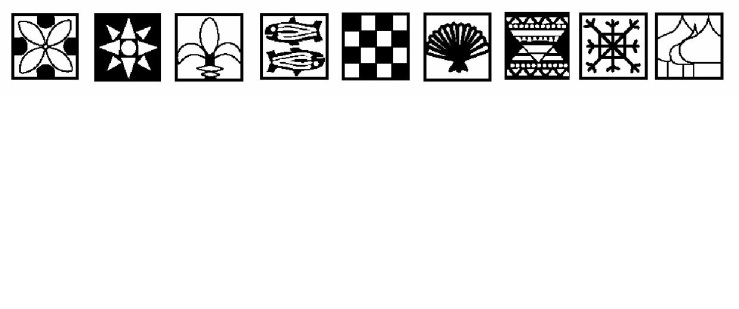 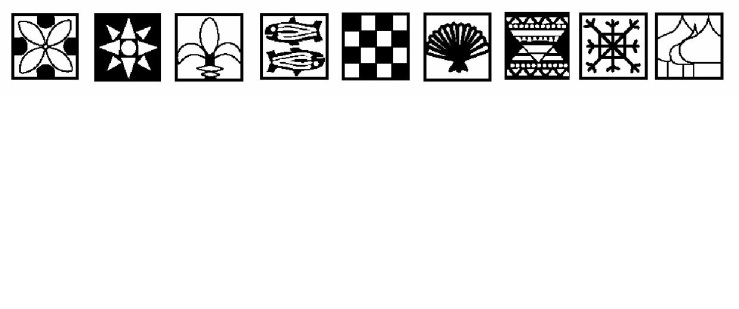 2022 Ethnic Heritage Council Awards Nomination FormAwards will be presented at EHC’s 2022 Annual Meeting Reception & Awards Ceremony, date to be determined based on COVID restrictions.  Nominations are currently without deadline but submit at earliest convenience.  Print & submit this form or download form here.The Spirit of Liberty Award is given to a naturalized citizen who has made significant contributions to his or her ethnic community and ethnic heritage, as well as to the community at largeThe Aspasia Phoutrides Pulakis Memorial Award recognizes an individual(s) who has contributed significantly to a Northwest ethnic community and the community-at-large through efforts to preserve, document, or present that community’s culture as part of the ethnic experience in the Pacific Northwest. The Gordon Ekvall Tracie Memorial Award recognizes an ethnic performing artist(s) for excellence in ethnic performance and for his or her significant contributions to the development and presentation of the traditional cultural arts in the Pacific Northwest.For a list of past honorees, view the Awards pages at www.ethnicheritagecouncil.orgHOW TO SUBMIT:  You may use THIS form or include the following information in a separate document or email and send it to info@ethnicheritagecounci.org or to the postal address at the bottom of this sheet.Award Name ____________________________________________________________________________Name of Nominee ________________________________________________________________________Organization ____________________________________________________________________________Nominee’s Address _______________________________________________________________________City _______________________________________________ State ______ Zip Code__________________Email ___________________________________________ Cell Phone ______________________________Work Phone _____________________________ Home Phone ____________________________________Two references we may contact to validate the nominee’s workName ______________________________________ Organization _________________________________Email ___________________________________ Phone(s)________________________________________ Name ______________________________________ Organization _________________________________Email ___________________________________ Phone(s)________________________________________ Describe how the individual you have nominated has exhibited the attributes stated in the award description. How have his or her activities benefited the Pacific Northwest community? Name of person submitting this nominationName ____________________________________________Organization ___________________________Address ________________________________________________________________________________City ________________________________________________ State ______ Zip Code_________________Email ____________________________________________ Cell Phone _____________________________Work Phone _____________________________ Home Phone ____________________________________